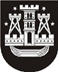 KLAIPĖDOS MIESTO SAVIVALDYBĖS TARYBASPRENDIMASDĖL PREKYBOS ALKOHOLINIAIS GĖRIMAIS LAIKO APRIBOJIMO VIEŠOJO MAITINIMO ĮMONEI2015 m. gegužės 28 d. Nr. T2-126KlaipėdaVadovaudamasi Lietuvos Respublikos vietos savivaldos įstatymo 16 straipsnio 4 dalimi, Lietuvos Respublikos alkoholio kontrolės įstatymo 18 straipsnio 9 dalimi, atsižvelgdama į gyventojų 2015 m. vasario 5, 10, 12, 17, 27 d., kovo 9 d., balandžio 23 d. raštu gautus skundus, Klaipėdos apskrities vyriausiojo policijos komisariato 2015 m. vasario 27 d. raštą Nr. 30-S-24240 „Dėl prekybos alkoholiniais gėrimais laiko apribojimo“, Klaipėdos miesto savivaldybės bendruomenės sveikatos tarybos narių pasiūlymą (2015-03-18 protokolas Nr. SV2-4), Klaipėdos visuomenės sveikatos centro 2015 m. kovo 13 d. raštą Nr. (10.5)-V4-760, Klaipėdos valstybinės maisto ir veterinarijos tarnybos 2015 m. kovo 13 d. raštą Nr. 37V7-(37.5)-161 ir siekdama užtikrinti viešąją tvarką ir visuomenės saugumą, Klaipėdos miesto savivaldybės taryba nusprendžia:1. Apriboti prekybos alkoholiniais gėrimais laiką UAB „Bene noctes“ (kodas 302584795, adresas: Minijos g. 145-18, Klaipėda) ir leisti prekiauti alkoholiniais gėrimais nuo 8.00 val. iki 22.00 val. naktinio klubo bare, adresu: Kurpių g. 3, Klaipėda.2. Nustatyti, kad šis sprendimas įsigalioja nuo jo priėmimo dienos. Šis sprendimas gali būti skundžiamas Klaipėdos miesto savivaldybės visuomeninei administracinių ginčų komisijai arba Klaipėdos apygardos administraciniam teismui per vieną mėnesį nuo šio sprendimo paskelbimo arba įteikimo suinteresuotai šaliai dienos.Savivaldybės merasVytautas Grubliauskas